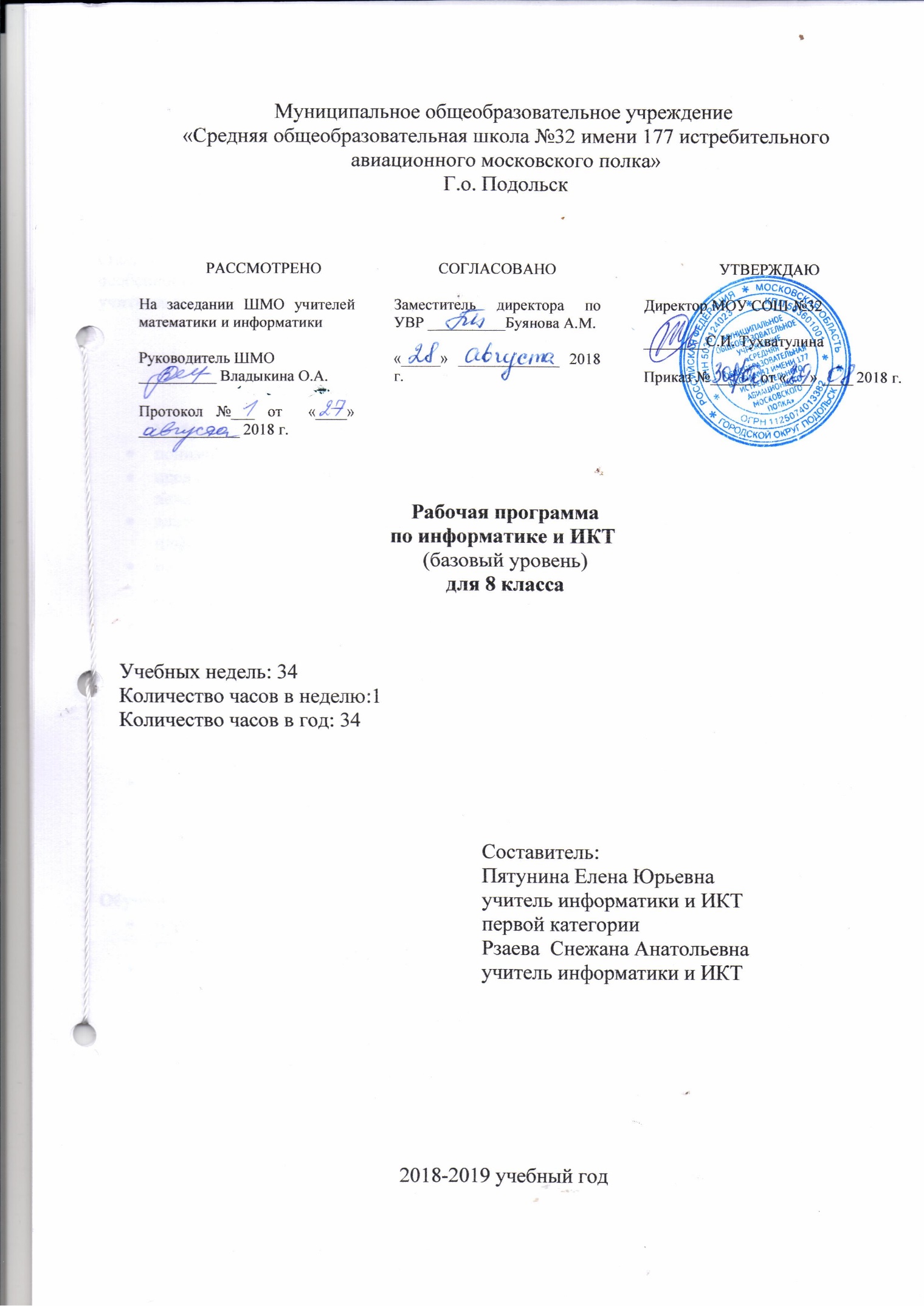             Данная программа учебного предмета «Информатика» 8 класса для основной школы составлена в соответствии с: требованиями Федерального государственного образовательного стандарта основного общего образования (ФГОС ООО); авторской программы курса «Информатика» Л.Л.Босовой, рекомендованной Министерством образования РФ, которая является ключевым компонентом учебно-методического комплекта по информатике для основной школы (авторы Л.Л. Босова, А.Ю. Босова; издательство «БИНОМ. Лаборатория знаний. В ней соблюдается преемственность с федеральным государственным образовательным стандартом начального общего образования; учитываются возрастные и психологические особенности школьников, обучающихся на ступени основного общего образования, учитываются межпредметные связи.Планируемые результаты освоения учебного предмета«Информатика» в 8 классеЛичностные результатыУ обучающегося будут сформированы: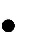 понимание роли информационных процессов в современном мире;представление об информации как важнейшем	стратегическом ресурсе развитияличности, государства, общества;владение первичными навыками	анализа и критической оценки получаемойинформации;навыки анализа, сопоставления, сравнения.Обучающийся получит возможность для формирования:готовности к повышению своего образовательного уровня и продолжению обучения сиспользованием средств и методов информатики и ИКТ;мотивации к изучению нового;познавательного интереса к предмету;способности увязывать учебное	содержание с собственным жизненным опытом,понимания значимости подготовки в области	информатики в условиях развитияинформационного общества;понимания основных гигиенических, эргономических и технических	условийбезопасной эксплуатации средств ИКТ.Метапредметные результатыРегулятивные УУДОбучающийся научится:определять цель учебной деятельности с помощью учителя и самостоятельно, находитьсредства ее осуществления;принимать и сохранять учебную задачу, планировать свои действия, выбирать средствадостижения цели в группе и индивидуально;формулировать цели урока после предварительного обсуждения;определять цель, проблему в деятельности, работать по плану, сверяясь с целью,находить и исправлять ошибки;определять способы действий в рамках предложенных условий.Обучающийся получит возможность научиться:выстраивать  работу по заранее намеченному плану, проявлять целеустремленность инастойчивость в достижении целей;соотносить свои действия с планируемыми результатами;осуществлять контроль своей деятельности и корректировать свои действия	всоответствии с изменяющейся ситуацией;оценивать правильность выполнения учебной задачи.Познавательные УУДОбучающийся научится:определять понятия, создавать обобщения, устанавливать аналогии;классифицировать, самостоятельно выбирать основания и критерии для классификации;строить логические рассуждения, умозаключения и делать выводы;искать необходимую для решения учебных задач информацию с использованием средствИКТ;самостоятельно создавать алгоритм деятельности при решении проблем творческого и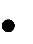 поискового характера;создавать и изменять графические и музыкальные объекты.Обучающийся получит возможность научиться:широкому спектру умений и навыков использования средств ИКТ для сбора, хранения, преобразования и передачи различных видов информации; методам создания личного информационного пространства;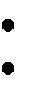 делать предварительный отбор источников информации для поиска нового знания; находить (в учебниках и других источниках в том числе, используя ИКТ) достоверную информацию, необходимую для решения учебных и жизненных задач.Коммуникативные УУДОбучающийся научится:Проявлять активность во взаимодействии для решения коммуникативных	ипознавательных задач;аргументировать свою позицию	и координировать ее с позициями партнеров всотрудничестве при выработке общего решения в совместной деятельности; высказывать собственную точку зрения, строя понятные речевые высказывания.Обучающийся получит возможность научиться:взаимодействовать со взрослыми и сверстниками в учебной деятельности, участвовать вколлективном обсуждении проблемы;проявлять инициативное сотрудничество в поиске и сборе информации, понимать роль иместо информационных процессов в различных системах.Предметные результаты обученияРаздел 1. Введение в информатикуОбучающийся научится:Понимать сущность основных понятий предмета: информатика, информация,информационный процесс, информационная система, информационная модель;декодировать и кодировать информацию при заданных правилах кодирования;записывать в двоичной системе счисления целые числа от 0 до 1024, переводитьцелые двоичные числа в десятичную систему счисления, сравнивать, складывать ивычитать числа в двоичной записи;составлять логические выражения с операциями И, ИЛИ, НЕ, определять значениелогического выражения, строить таблицы истинности;выбирать  форму  представления  данных  (таблица,  схема,  график,  диаграмма)  всоответствии с поставленной задачей;строить  простые  информационные  модели  объектов  и  процессов  из  различныхпредметных областей с использованием типовых средств (таблиц,графиков, диаграмм и формул), оценивать адекватность построенной модели объекту-оригиналу и целям моделирования.Обучающийся получит возможность:Углубить и развить представления	о современной научной картине	мира, обИнформации как одном из основных понятий современной науки, обинформационных процессах и их роли в современном мире;переводить небольшие десятичные числа из восьмеричной и шестнадцатеричнойсистемы счисления в десятичную систему счисления;познакомиться с тем, как информация представляется в компьютере, в том числе сдвоичным кодированием текстов, графических изображений, звука;научиться решать логические задачи с использованием таблиц истинности;научиться решать логические задачи путем составления логических выражений иих преобразования с использованием основных свойств логических операций;сформировать представление о моделировании как методе научного познания; окомпьютерных моделях и	их использовании	для исследования объектовокружающего мира;познакомиться с примерами математических моделей и использованиякомпьютеров при их анализе; понять сходства и различия между математическоймоделью объекта и	его натурной моделью, между математической	модельюобъекта или явления и словесным описанием;научиться строить математическую модель задачи – выделять исходные данные ирезультаты, выявлять соотношения между ними.Раздел 2. Алгоритмы и начала программирования Обучающийся научится:Понимать смысл понятия «алгоритм» и	ширину сферы его применения;анализировать  предлагаемые последовательности  команд  на  предмет наличия  уних таких свойств алгоритма, как дискретность, детерминированность, понятность ,результативность, массовость;оперировать алгоритмическими конструкциями «следование», «ветвление», «цикл»(подбирать алгоритмическую конструкцию, соответствующую той или инойситуации; переходить	от записи алгоритмической конструкции на алгоритмическом языке к блок-схеме и обратно);понимать термины «исполнитель», «формальный исполнитель», «среда исполнителя», «система команд исполнителя» и	др.; понимать ограничения, накладываемые средой исполнителя и системой команд, на круг задач, решаемых исполнителем;исполнять линейный алгоритм для формального исполнителя с заданной системойкоманд;составлять линейные алгоритмы, число команд в которых не превышает заданногозначения;исполнять записанный на естественном языке алгоритм, обрабатывающий цепочкисимволов;исполнять линейные алгоритмы, записанные на алгоритмическом языке;исполнять алгоритмы с ветвлениями, записанные на алгоритмическом языке;понимать правила записи и выполнения алгоритмов, содержащих цикл	спараметром или цикл с условием продолжения работы;определять значения переменных после исполнения	простейших	циклическихалгоритмов, написанных на алгоритмическом языке;использовать величины (переменные) различных типов, а также выражения, составленные из этих величин; использовать оператор присваивания; анализировать предложенный алгоритм, например, определять, какие результаты возможны при заданном множестве исходных значений; использовать логические значения, операции и выражения с ними;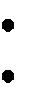 записывать на выбранном языке программирования арифметические и логические выражения и вычислять их значения.Обучающийся получит возможность научиться:Исполнять алгоритмы, содержащие ветвления и повторения, для	формальногоисполнителя с заданной системой команд;составлять  все  возможные  алгоритмы  фиксированной  длины  для формальногоисполнителя с заданной системой команд;определять количество линейных алгоритмов, обеспечивающих решение поставленной задачи, которые могут быть составлены для формального исполнителя с заданной системой команд;подсчитывать количество тех или иных символов в цепочке символов, являющейсярезультатом работы алгоритма;по данному алгоритму определять, для решения какой задачи он предназначен;разрабатывать в среде формального исполнителя короткие алгоритмы, содержащиебазовые алгоритмические конструкции;разрабатывать и записывать на языке программирования эффективные алгоритмы,содержащие базовые алгоритмические конструкции;познакомиться с понятием «управление», с примерами того, как компьютер управляет различными системами.Содержание учебного предметаСтруктура содержания общеобразовательного предмета информатики в 8 классе основной школы определена следующими укрупнёнными тематическими блоками (разделами):Раздел 1. Введение в информатикуИнформация. Информационный объект. Информационный процесс.Компьютер как универсальное устройство обработки информации. Программный принцип работы компьютера.Кодирование информации. Исторические примеры кодирования. Универсальность дискретного (цифрового, в том числе двоичного) кодирования. Двоичный алфавит. Двоичный код. Разрядность двоичного кода. Связь разрядности двоичного кода и количества кодовых комбинаций.Понятие о непозиционных и позиционных системах счисления. Знакомство с двоичной, восьмеричной и шестнадцатеричной системами счисления, запись в них целых десятичных чисел от 0 до 256. Перевод небольших целых чисел из двоичной системы счисления в десятичную. Двоичная арифметика.Представление целых и вещественных чисел в компьютере. Представление текстов в компьютере. Представление графических изображений в компьютере.Элементы алгебры логики. Высказывание. Логические операции. Построение таблиц истинности для логических выражений. Свойства логических операций. Решение логических задач с помощью таблиц истинности. Решение логических задач путем преобразования логических выражений. Логические элементы.Раздел 2. Алгоритмы и начала программированияПонятие алгоритма.  Исполнитель  алгоритма.  Разнообразие исполнителей  алгоритмов.Свойства алгоритма. Возможность автоматизации деятельности человека.Способы записи алгоритмов. Объекты алгоритмов.Величины и выражения. Арифметические выражения. Логические выражения. Команда присваивания. Табличные величины.Алгоритмическая конструкция «следование». Определение значений переменных после исполнения линейных алгоритмов. Составление линейных алгоритмов. Алгоритмическая конструкция «ветвление». Исполнение разветвляющихся алгоритмов. Полная и неполная формы ветвления. Простые и составные условия. Составление разветвляющихся алгоритмов.Алгоритмическая конструкция «повторение». Цикл с заданным условием продолжения работы. Циклические алгоритмы с заданным условием продолжения работы. Цикл с заданным условием окончания работы. Цикл с заданным числом повторений.Общие сведения о языке программирования Паскаль. Организация ввода и вывода данных. Программирование линейных алгоритмов. Программирование разветвляющихся алгоритмов. Условный оператор. Составной оператор. Многообразие способов записи ветвлений. Программирование циклов с заданным условием продолжения работы. Программирование циклов с заданным условием окончания работы. Программирование цикловзаданным числом повторений. Программирование алгоритмов сложной структуры.